24. Η Αθήνα γίνεται «σχολείο της Ελλάδας»1) Ποιος ήταν ο πιο σημαντικός φιλόσοφος; Τι ξέρεις για αυτόν;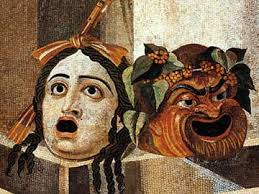 2) Ποιοι ήταν οι σημαντικότεροι ιστορικοί και με ποια γεγονότα καταπιάστηκαν; 3) Ποιες πληροφορίες έχουμε για το θέατρο και ποια ήταν τα είδη του;4) Ποιους αρχαίους συγγραφείς γνωρίζεις;5) Γιατί η Αθήνα ονομάστηκε «σχολείο της Ελλάδας»;Τον 5ο αιώνα π.Χ.  η Αθήνα είχε αναπτύξει μια πολύ σπουδαία πνευματική και καλλιτεχνική κίνηση. Φιλόσοφοι, ρήτορες, πολιτικοί, ιστορικοί, γλύπτες, αρχιτέκτονες, ζωγράφοι μαζεύονταν από κάθε μέρος του αρχαίου ελληνικού κόσμου στην Αθήνα. Τον αιώνα αυτόν οι τέχνες έφτασαν στην τελειότητα, ενώ η φιλοσοφία και η ρητορική αναπτύχθηκαν σε μεγάλο βαθμό. Η Αθήνα έγινε το πνευματικό κέντρο της Ελλάδας. Ό,τι γινόταν στην Αθήνα αποτελούσε παράδειγμα και μάθημα για τις άλλες πόλεις. Όποιος ήθελε να μορφωθεί και να ακούσει τη διδασκαλία σπουδαίων ανθρώπων ερχόταν στην Αθήνα. Με αυτή την έννοια η Αθήνα του 5ου αιώνα π.Χ. έγινε σχολείο όλης της Ελλάδας.24. Η Αθήνα γίνεται «σχολείο της Ελλάδας»1) Ποιος ήταν ο πιο σημαντικός φιλόσοφος; Τι ξέρεις για αυτόν;2) Ποιοι ήταν οι σημαντικότεροι ιστορικοί και με ποια γεγονότα καταπιάστηκαν; 3) Ποιες πληροφορίες έχουμε για το θέατρο και ποια ήταν τα είδη του;4) Ποιους αρχαίους συγγραφείς γνωρίζεις;5) Γιατί η Αθήνα ονομάστηκε «σχολείο της Ελλάδας»;Τον 5ο αιώνα π.Χ.  η Αθήνα είχε αναπτύξει μια πολύ σπουδαία πνευματική και καλλιτεχνική κίνηση. Φιλόσοφοι, ρήτορες, πολιτικοί, ιστορικοί, γλύπτες, αρχιτέκτονες, ζωγράφοι μαζεύονταν από κάθε μέρος του αρχαίου ελληνικού κόσμου στην Αθήνα. Τον αιώνα αυτόν οι τέχνες έφτασαν στην τελειότητα, ενώ η φιλοσοφία και η ρητορική αναπτύχθηκαν σε μεγάλο βαθμό. Η Αθήνα έγινε το πνευματικό κέντρο της Ελλάδας. Ό,τι γινόταν στην Αθήνα αποτελούσε παράδειγμα και μάθημα για τις άλλες πόλεις. Όποιος ήθελε να μορφωθεί και να ακούσει τη διδασκαλία σπουδαίων ανθρώπων ερχόταν στην Αθήνα. Με αυτή την έννοια η Αθήνα του 5ου αιώνα π.Χ. έγινε σχολείο όλης της Ελλάδας.